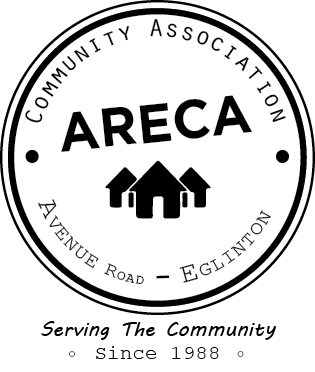 ARECA MEMBERSHIP 2019Please printName: ________________________________________________________________________Address: ______________________________________________________________________Postal Code: ____________________________________Email Address: ________________________________ @ _______________________________Telephone: ____________________________Yes, I would like to be on the E-Mail ListPlease return this form with payment to:
ARECA, c/o 23 Elwood Blvd., Toronto, ON M4R 1B8
Household:$20.00Senior:$10.00Donation:$ ________Total:$ ________Method of PaymentChequeCash